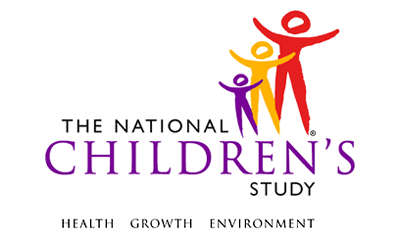 6M Questionnaire - Household*This instrument is OMB-approved for multi-mode administration but this version of the instrument is designed for administration in this/these mode(s) only.This page intentionally left blank.6M Questionnaire - HouseholdTABLE OF CONTENTSGENERAL PROGRAMMER INSTRUCTIONS:	1FINANCIAL SECURITY	3LANGUAGE USE	6This page intentionally left blank.6M Questionnaire - HouseholdGENERAL PROGRAMMER INSTRUCTIONS:WHEN PROGRAMMING INSTRUMENTS, VALIDATE FIELD LENGTHS AND TYPES AGAINST THE MDES TO ENSURE DATA COLLECTION RESPONSES DO NOT EXCEED THOSE OF THE MDES.  SOME GENERAL ITEM LIMITS USED ARE AS FOLLOWS: Instrument Guidelines for Participant and Respondent IDs:PRENATALLY, THE P_ID IN THE MDES HEADER IS THAT OF THE PARTICIPANT (E.G. THE NON-PREGNANT WOMAN, PREGNANT WOMAN, OR THE FATHER).	POSTNATALLY, A RESPONDENT ID WILL BE USED IN ADDITION TO THE PARTICIPANT ID BECAUSE SOMEBODY OTHER THAN THE PARTICIPANT MAY BE COMPLETING THE INTERVIEW. FOR EXAMPLE, THE PARTICIPANT MAY BE THE CHILD AND THE RESPONDENT MAY BE THE MOTHER, FATHER, OR ANOTHER CAREGIVER.  THEREFORE, MDES VERSION 2.2 AND ALL FUTURE VERSIONS CONTAIN A R_P_ID (RESPONDENT PARTICIPANT ID) HEADER FIELD FOR EACH POST-BIRTH INSTRUMENT.  THIS WILL ALLOW ROCs TO INDICATE WHETHER THE RESPONDENT IS SOMEBODY OTHER THAN THE PARTICIPANT ABOUT WHOM THE QUESTIONS ARE BEING ASKED. A REMINDER:  ALL RESPONDENTS MUST BE CONSENTED AND HAVE RECORDS IN THE PERSON, PARTICIPANT, PARTICIPANT_CONSENT AND LINK_PERSON_PARTICIPANT TABLES, WHICH CAN BE PRELOADED INTO EACH INSTRUMENT.  ADDITIONALLY, IN POST-BIRTH QUESTIONNAIRES WHERE THERE IS THE ABILITY TO LOOP THROUGH A SET OF QUESTIONS FOR MULTIPLE CHILDREN, IT IS IMPORTANT TO CAPTURE AND STORE THE CORRECT CHILD P_ID ALONG WITH THE LOOP INFORMATION.  IN THE MDES VARIABLE LABEL/DEFINITION COLUMN, THIS IS INDICATED AS FOLLOWS:  EXTERNAL IDENTIFIER: PARTICIPANT ID FOR CHILD DETAIL.FINANCIAL SECURITY(TIME_STAMP_FS_ST).FS01000/(AFFORD_HOME). At this time, do you feel you are able to afford a home suitable for yourself and your family?FS02000/(AFFORD_FURNITURE). Do you feel you are able to afford the furniture or household equipment that you need? FS03000/(AFFORD_CAR). Do you feel you are able to afford the kind of car you need?FS04000/(AFFORD_FOOD). At this time, do you have enough money for the kinds of food you think you and your family should have?FS05000/(AFFORD_MED_CARE). Do you have enough money for the kind of medical care you and your family should have?FS06000/(AFFORD_CLOTHING). At this time, do you have enough money for the kind of clothing you and your family should have?FS07000/(AFFORD_LEISURE). Do you have enough money for the leisure activities you and your family want?FS08000/(DIFF_PAY_BILLS). How difficult is it for you and your family to pay your bills? Would you say it is…FS09000/(MONEY_END_MONTH). At the end of the month, how much money would you say you end up with?(TIME_STAMP_FS_ET).LANGUAGE USE(TIME_STAMP_LU_ST).LU01000. These next questions are about the primary language spoken at home or to {the child/children}.LU02000/(LANGUAGE_NON_ENG). Is any language other than English regularly spoken in your home?LU03000/(LANGUAGE_TYPE). What languages other than English are spoken in your home? LU04000/(LANGUAGE_TYPE_OTH). SPECIFY: ____________________________________________LU05000/(PRIMARY_LANGUAGE). What is the primary language spoken in your home? LU06000/(PRIMARY_LANGUAGE_OTH). SPECIFY: ____________________________________________LU07000/(ENGLISH_REGULAR). Is English also regularly spoken in your home?LU08000/(CHILD_LANGUAGE). What language do you usually speak to {the child/children} in your home?LU09000/(CHILD_LANGUAGE_OTH). SPECIFY: ___________________________________________LU10000/(NONENGLISH_FREQ). How often do you use a language other than English when speaking to {the child/the children}? Would you say…LU11000/(LANG_CHILD_SPEAK). What language does {the child/children} usually speak to you in your home?LU12000/(LANG_CHILD_SPEAK_OTH). SPECIFY: ____________________________________________LU13000/(OTHER_LANG_FREQ). How often does {the child/children} use this language when speaking to you? Would you say…(TIME_STAMP_LU_ET).Event Category:Time-BasedEvent:6MAdministration:N/AInstrument Target:Child's Primary ResidenceInstrument Respondent:Primary CaregiverDomain:QuestionnaireDocument Category:QuestionnaireMethod:Data Collector AdministeredMode (for this instrument*):In-Person, CAI;
Phone, CAIOMB Approved Modes:In-Person, CAI;
Phone, CAI;
Web-Based, CAIEstimated Administration Time:3 minutesMultiple Child/Sibling Consideration:Per EventSpecial Considerations:N/AVersion:1.0MDES Release:4.0DATA ELEMENT FIELDSMAXIMUM CHARACTERS PERMITTEDDATA TYPEPROGRAMMER INSTRUCTIONSADDRESS AND EMAIL FIELDS100CHARACTERUNIT AND PHONE FIELDS10CHARACTER_OTH AND COMMENT FIELDS255CHARACTERLimit text to 255 charactersFIRST NAME AND LAST NAME30CHARACTERLimit text to 30 charactersALL ID FIELDS36CHARACTERZIP CODE5NUMERICZIP CODE LAST FOUR4NUMERICCITY50CHARACTERDOB AND ALL OTHER DATE FIELDS (E.G., DT, DATE, ETC.)10NUMERICCHARACTERDISPLAY AS MM/DD/YYYYSTORE AS YYYY-MM-DDHARD EDITS:MM MUST EQUAL 01 TO 12DD  MUST EQUAL 01 TO 31YYYY MUST BE BETWEEN 1900 AND CURRENT YEAR.TIME VARIABLESTWO-DIGIT HOUR AND TWO-DIGIT MINUTE, AM/PM DESIGNATIONNUMERICHARD EDITS:HOURS MUST BE BETWEEN 00 AND 12; MINUTES MUST BE BETWEEN 00 AND 59PROGRAMMER INSTRUCTIONSINSERT DATE/TIME STAMPPRELOAD PRIMARY RESIDENCE ID (VARIABLE NAME) AND RESPONDENT ID (R_P_ID) FOR ADULT CAREGIVER.PRELOAD MULT_CHILD FROM PARTICIPANT VERIFICATION, SCHEDULING, & TRACING QUESTIONNAIRE.IF MULT_CHILD IN PARTICIPANT VERFICATION, SCHEDULING & TRACING QUESTIONNAIRE = 1, DISPLAY “the children” IN APPROPRIATE FIELDS THROUGHOUT THE INSTRUMENTIF MULT_CHILD IN PARTICIPANT VERFICATION, SCHEDULING & TRACING QUESTIONNAIRE = 2, DISPLAY “the child” IN APPROPRIATE FIELDS THROUGHOUT THE INSTRUMENT.LabelCodeGo ToYES1NO2REFUSED-1DON'T KNOW-2SOURCEPregnancy Infection and Nutrition Study (PINS)LabelCodeGo ToYES1NO2REFUSED-1DON'T KNOW-2SOURCEPregnancy Infection and Nutrition Study (PINS)LabelCodeGo ToYES1NO2REFUSED-1DON'T KNOW-2SOURCEPregnancy Infection and Nutrition Study (PINS)LabelCodeGo ToYES1NO2REFUSED-1DON'T KNOW-2SOURCEPregnancy Infection and Nutrition Study (PINS)LabelCodeGo ToYES1NO2REFUSED-1DON'T KNOW2SOURCEPregnancy Infection and Nutrition Study (PINS)LabelCodeGo ToYES1NO2REFUSED-1DON'T KNOW-2SOURCEPregnancy Infection and Nutrition Study (PINS)LabelCodeGo ToYES1NO2REFUSED-1DON'T KNOW-2SOURCEPregnancy Infection and Nutrition Study (PINS)LabelCodeGo ToVery difficult1Somewhat difficult2Not very difficult3Not difficult at all4REFUSED-1DON’T’ KNOW-2SOURCEPregnancy Infection and Nutrition Study (PINS)LabelCodeGo ToNot enough money1Just enough money2Some money left over3A lot of money left over4REFUSED-1DON’T’ KNOW-2SOURCEPregnancy Infection and Nutrition Study (PINS)PROGRAMMER INSTRUCTIONSINSERT DATE/TIME STAMPPROGRAMMER INSTRUCTIONSINSERT DATE/TIME STAMPLabelCodeGo ToYES1NO2TIME_STAMP_LU_ETREFUSED-1TIME_STAMP_LU_ETDON'T KNOW-2TIME_STAMP_LU_ETSOURCEEarly Childhood Longitudinal Study, Kindergarten Cohort Spring Parent InterviewINTERVIEWER INSTRUCTIONSLANGUAGES ARE LISTED IN ALPHABETICAL ORDER EXCEPT FOR SPANISH. LabelCodeGo ToSPANISH1ARABIC2BENGALI3CHINESE (INCLUDING MANDARIN, CANTONESE)4FARSI (PERSIAN)5FRENCH6FRENCH CREOLE7GERMAN8GREEK9HINDI10ITALIAN11KOREAN12POLISH13PORTUGUESE14PUNJABI15RUSSIAN16TAGALOG17VIETNAMESE18URDU19SIGN LANGUAGE20OTHER-5REFUSED-1DON’T KNOW-2SOURCEEarly Childhood Longitudinal Study, Kindergarten Cohort Fall Parent Interview (modified) PROGRAMMER INSTRUCTIONSIF LANGUAGE_TYPE = 1 THROUGH 20, -1, OR -2, GO TO PRIMARY_LANGUAGE.IF LANGUAGE_TYPE = -5 OR ANY COMBINATION OF 1 THROUGH 20 AND -5, GO TO LANGUAGE_TYPE_OTH.SOURCEEarly Childhood Longitudinal Study, Kindergarten Cohort Fall Parent Interview (modified) INTERVIEWER INSTRUCTIONSLANGUAGES ARE LISTED IN ALPHABETICAL ORDER EXCEPT FOR ENGLISH AND SPANISH. LabelCodeGo ToENGLISH1TIME_STAMP_LU_ETSPANISH2ENGLISH_REGULARARABIC3ENGLISH_REGULARBENGALI4ENGLISH_REGULARCHINESE (INCLUDING MANDARIN, CANTONESE)5ENGLISH_REGULARFARSI (PERSIAN)6ENGLISH_REGULARFRENCH7ENGLISH_REGULARFRENCH CREOLE8ENGLISH_REGULARGERMAN9ENGLISH_REGULARGREEK10ENGLISH_REGULARHINDI11ENGLISH_REGULARITALIAN12ENGLISH_REGULARKOREAN13ENGLISH_REGULARPOLISH14ENGLISH_REGULARPORTUGUESE15ENGLISH_REGULARPUNJABI16ENGLISH_REGULARRUSSIAN17ENGLISH_REGULARTAGALOG18ENGLISH_REGULARVIETNAMESE19ENGLISH_REGULARURDU20ENGLISH_REGULARSIGN LANGUAGE21ENGLISH_REGULAROTHER-5REFUSED-1TIME_STAMP_LU_ETDON’T KNOW-2TIME_STAMP_LU_ETSOURCEEarly Childhood Longitudinal Study, Kindergarten Cohort Fall Parent Interview (modified) SOURCEEarly Childhood Longitudinal Study, Kindergarten Cohort Fall Parent Interview (modified) LabelCodeGo ToYES1NO2REFUSED-1DON'T KNOW-2SOURCEHigh School Longitudinal Study of 2009, First Follow-Up QuestionnaireLabelCodeGo ToENGLISH1NONENGLISH_FREQSPANISH2NONENGLISH_FREQARABIC3NONENGLISH_FREQBENGALI4NONENGLISH_FREQCHINESE (INCLUDING MANDARIN, CANTONESE)5NONENGLISH_FREQFARSI (PERSIAN)6NONENGLISH_FREQFRENCH7NONENGLISH_FREQFRENCH CREOLE8NONENGLISH_FREQGERMAN9NONENGLISH_FREQGREEK10NONENGLISH_FREQHINDI11NONENGLISH_FREQITALIAN12NONENGLISH_FREQKOREAN13NONENGLISH_FREQPOLISH14NONENGLISH_FREQPORTUGUESE15NONENGLISH_FREQPUNJABI16NONENGLISH_FREQRUSSIAN17NONENGLISH_FREQTAGALOG18NONENGLISH_FREQVIETNAMESE19NONENGLISH_FREQURDU20NONENGLISH_FREQSIGN LANGUAGE21NONENGLISH_FREQOTHER-5REFUSED-1LANG_CHILD_SPEAKDON’T KNOW-2LANG_CHILD_SPEAKSOURCEHigh School Longitudinal Study (HSLS) of 2009, First Follow-Up Questionnaire (modified) SOURCEHigh School Longitudinal Study (HSLS) of 2009, First Follow-Up Questionnaire (modified) INTERVIEWER INSTRUCTIONSPROBE “We just need to know in general?”LabelCodeGo ToNever1Sometimes2Often3Very often4REFUSED-1DON’T KNOW-2SOURCEEarly Childhood Longitudinal Program, Birth Cohort 9-Month Parent Interview (modified) LabelCodeGo ToENGLISH1TIME_STAMP_LU_ETSPANISH2OTHER_LANG_FREQARABIC3OTHER_LANG_FREQBENGALI4OTHER_LANG_FREQCHINESE (INCLUDING MANDARIN, CANTONESE)5OTHER_LANG_FREQFARSI (PERSIAN)6OTHER_LANG_FREQFRENCH7OTHER_LANG_FREQFRENCH CREOLE8OTHER_LANG_FREQGERMAN9OTHER_LANG_FREQGREEK10OTHER_LANG_FREQHINDI11OTHER_LANG_FREQITALIAN12OTHER_LANG_FREQKOREAN13OTHER_LANG_FREQPOLISH14OTHER_LANG_FREQPORTUGUESE15OTHER_LANG_FREQPUNJABI16OTHER_LANG_FREQRUSSIAN17OTHER_LANG_FREQTAGALOG18OTHER_LANG_FREQVIETNAMESE19OTHER_LANG_FREQURDU20OTHER_LANG_FREQSIGN LANGUAGE21OTHER_LANG_FREQOTHER-5REFUSED-1TIME_STAMP_LU_ETDON’T KNOW2TIME_STAMP_LU_ETSOURCEHigh School Longitudinal Study (HSLS) of 2009, First Follow-Up Questionnaire (modified) SOURCEHigh School Longitudinal Study (HSLS) of 2009, First Follow-Up Questionnaire (modified) INTERVIEWER INSTRUCTIONSPROBE “We just need to know in general?”LabelCodeGo ToRarely1Sometimes2Often3Very often4All the time5REFUSED-1DON’T KNOW-2SOURCENewPROGRAMMER INSTRUCTIONSINSERT DATE/TIME STAMP